TÜRKİYE ATLETİZM FEDERASYONU 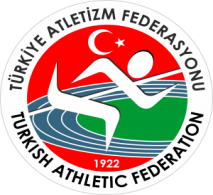 2. CHEETOS TÜRKİYE’NİN EN HIZLISI YARIŞMALARI STATÜSÜ         Türkiye Atletizm Federasyonu’nun 2016 yılı faaliyet programında yer alan ve temel amacı çocuklarımızın olimpizm düşüncesi içerisinde vücut, zihin ve ruh niteliklerini dengeli bir şekilde birleştirerek, bir yaşam felsefesine girmesi, fiziksel sportif oyunların kültür ve eğitimle kaynaştırılarak mücadeleden zevk alma, üstün örneklerin eğitici değerini çıkarma ve genel ahlak kurallarına saygı gösterme temellerinde, onlara hayatın yolunu açmak ve spor yapmalarını teşvik etmek için Cheetos Türkiye’nin En Hızlısı Yarışmaları; Türkiye Atletizm Federasyonu, sponsor firma ORG Sports ve destekçisi firmaların katkıları ile aşağıda yazılı statü doğrultusunda yapılacaktır.        			TEKNİK KONULARYarışmalar 2002-2003-2004-2005-2006 doğumlu kız ve erkek sporcular arasında yapılacaktır.Yarışmalar belirtilen grup merkezlerinde Belediye Başkanlıkları, Gençlik Hizmetleri ve Spor İl Müdürlükleri ve İl Milli Eğitim Müdürlükleri ile birlikte koordineli olarak düzenlenecektir.Yarış Mesafeleri;    2002 Doğumlu (Kız-Erkek)		    2003 Doğumlu (Kız-Erkek) 		    2004 Doğumlu (Kız-Erkek) 		     2005 Doğumlu (Kız-Erkek) 		     2006 Doğumlu (Kız-Erkek) 		 60 MetreYarışmalar ilk aşamada okullarda sınıflar arasında öğrenciler beden eğitimi öğretmenleri tarafından yarıştırılarak, her yaş grubunda okulun en hızlı üç öğrencisi tespit edilecek ve isimleri, bulundukları ilin Atletizm İl temsilciliğine bildirilecektir.Okullarda beden eğitimi öğretmenleri tarafından seçilen öğrenciler daha sonra kendi illerinde yapılacak olan yarışmalara katılacaklar. Kendi illerinde yapılan yarışmalarda kategorilerinde ilk üç sırayı elde eden sporcular aşağıda belirlenen grup merkezlerinde yapılacak olan yarışmalara katılacaklardır.Aşağıda grup merkezi olarak belirlenen iller il final yarışmalarını, grup merkezi final yarışmaları ile aynı gün yapacaklardır. Öncelikle kendi illerinin final yarışmasını yapacak daha sonra ise diğer illerden gelen sporcular ile birlikte uygun dinlenme aralığın verilerek aynı gün yapılacaktır. 10 Grup merkezlerinde yapılacak yarışmalar sonucunda her yaş grubunun en hızlı birincisi ile tüm grup merkezlerinden yapılan yarışmalar sonucunda birinci olamayanlar dışında en iyi 3 dereceye sahip sporcular davet edilecektir.  Türkiye’nin En Hızlısı final yarışmalarına her yaş grubunda kadın ve erkeklerde ayrı ayrı olmak üzere 13 kişi katılma hakkını elde etmiş olacaktır.(İstanbul ili hariç)Final günü yapılacak olan yarı final yarışmalarında grup merkezlerinden gelen sporcular, İstanbul Anadolu ve Avrupa yakasında yaş gruplarında dereceye giren sporcular ile birlikte, seri ve kulvarlara yerleştirilerek final grubuna yükselme yarışmaları yapılacaktır.Yaş gruplarında yarı final yarışmaları sonrasında ilk sekiz sırayı elde eden sporcular aynı tarihte yapılacak olan final yarışmalarına katılacaklardır.Mahalli, grup,yarı final ve final yarışmalarında sporcular takozdan çıkış yapacak olup; her sporcunun ilk hatalı çıkışında sarı-siyah kart gösterilecek, sporcu ikinci hatalı çıkışında diskalifiye edilecektir. (2004-2005-2006 doğumlu sporcuların takoz kullanma zorunluluğu olmadan alçak çıkış yapabileceklerdir.)Final yarışmaları sonucunda, daha önceki yıllarda İstanbul’un En Hızlısı yarışmalarında uygulandığı gibi başarılı olan sporculara burs verilecektir. Burs imkânlarından grup merkezlerinden gelerek final’de yarışma hakkı kazanan ve dereceye giren sporcularda faydalanacaktır. Öğrencilerin burs hakkından faydalanabilmeleri için atletizm çalışmalarına bir antrenör gözetiminde devam etme zorunluluğu aranacak, yarışmalar sonrasında atletizm faaliyetlerine devam etmeyen öğrencilere burs verilmeyecektir. İllerde, grup merkezlerinde ve İstanbul’da yapılacak final yarışmalarında 20 hakem görevlendirilecek, hakem ücretleri yarışmanın yapıldığı ilin Gençlik Hizmetleri ve Spor İl Müdürlükleri tarafından ödenecektir.İllerde ve grup merkezlerinde yapılacak olan yarışmalarda sağlık sorunlarına anında müdahale edebilmek amacı ile ambulans yarışmanın yapıldığı ilin Gençlik Hizmetleri ve Spor İl Müdürlükleri tarafından sağlanacaktır.Yarışmalara katılacak olan sporcuların kayıtları;www.cheetosturkiyeninenhizlisi.com/ogretmen-kaydi/   adresi üzerinden öğretmen veya veliler kendi kayıtlarını yapacaklar. Organizasyon tarafından inceleme sonucunda kendilerine onay mesajı gönderilecektir. Bu mesajı aldıktan sonra ,http://www.cheetosturkiyeninenhizlisi.com/ogretmen-girisi/   adresi üzerinden öğrencilerinin kayıt işlemlerini yapacaklardır. Kayıt yaptıran tüm sporculara sporcu kartı çıkartılacağından kayıtların internet üzerinden yapılması zorunludur.Yarışmalara katılacak sporcuların nüfus cüzdanları ile (fotoğrafsız olabilir) ferdi/kulüp atletizm lisansı ve okul lisansıyla katılacaktır. Ancak lisansı olmayan kişilerinde Gençlik Hizmetleri ve Spor İl Müdürlüğünden spor kartı bilgi formunu doldurarak ilgililere teslim etmesi halinde yarışmalara katılabilirler.(velisinin izin belgesi ve sağlık raporu beyanı olmalıdır. )Grup merkezlerinde yapılacak olan yarışmalara çevre illerden gelecek olan öğrenci ve öğretmenlerin yolluk ve yevmiyeleri bağlı oldukları ilin Gençlik Hizmetleri ve Spor İl Müdürlükleri tarafından bütçe imkânları dâhilinde karşılanacaktır.Gruplarda ilk üç sırayı elde eden sporculara madalya, İstanbul finalinde Türkiye’nin en hızlısı olma başarısını gösteren ilk sekiz sporcuya madalya ile birlikte sponsor firmalar tarafından çeşitli hediyeler verilecektir.Grup merkezlerinde yapılan yarışmalarda her yaş kategorisinde en iyi dereceyi elde eden bir sporcu ile tüm gruplar sonucuna göre en iyi altı dereceyi elde eden sporcular olmak üzere her ilden; 		1 - 3 sporcusu barajı geçen ilin		:1 Antrenörüne, 		4 - 6 sporcusu barajı geçen ilin		:1 Antrenör, 1 Temsilcisine 		7 - 9 sporcusu barajı geçen ilin		:2 Antrenör, 1 Temsilcisine		10 - 12 sporcusu barajı geçen ilin 		:3 Antrenör, 1 Temsilcisine			13 - 16 sporcusu barajı geçen ilin		:4 Antrenör, 1 Temsilcisine		geliş-gidiş yol masrafları ve konaklamaları sponsor firma tarafından karşılanacaktır.Türkiye’nin En Hızlısı Final yarışmaları sonucunda kategorilerinde birinci sırayı elde eden 5 kız ve 5 erkek sporcu ile antrenörleri 6-10 Temmuz 2016 tarihleri arasında Amsterdam (Hollanda) yapılacak olan Avrupa Atletizm Şampiyonası’na izleyici olarak götürülecektir.HÜKÜM BULUNMAYAN HALLER Türkiye Atletizm Federasyonu tarafından organize edilen yarışmaların teknik konulardaki  sorumluluğu, Yarışma Statüsünün yayımlandığı andan itibaren Türkiye Atletizm Federasyonu Başkanlığı tarafından görevlendirilen Teknik Delegededir. Yarışma statüsü ile ilgili anlaşılmayan konular ve yarışmalar sırasında meydana gelen tüm teknik konulardaki anlaşmazlıklar Teknik Delege tarafından çözümlenecektir.Yarışma statüsü dışında kalan hususlarla ilgili TAF talimatları geçerlidir.TAF talimatlarında hükmü bulunmayan hallerde TAF Yönetim Kurulu kararı geçerlidir.TEKNİK DELEGE:Teknik Delege	:  Aydın ÇETİN	Telefon no.		:  0531-386 95 68E-posta adresi		:  aydin.cetin@taf.org.trOrhan Refik GORBON							Fatih ÇİNTİMARORG Spor Turizm Organizasyon Danışmanlık ltd.		Türkiye Atletizm Federasyonu Genel Müdür								      BaşkanıGRUP MERKEZLERİ VE YARIŞMA TARİHLERİ :GRUP: EDİRNE - 		19 NİSAN 2016GRUP: BURSA – 		21 NİSAN 2016GRUP: İZMİR – 		9 MAYIS 2016 GRUP: BOLU  –    	12 MAYIS 2016GRUP: ANKARA –	 16 MAYIS 2016GRUP: ANTALYA – 	18 MAYIS 2016 GRUP: SAMSUN –	 24 MAYIS 2016 GRUP: ERZURUM –	 26 MAYIS 2016GRUP: DİYARBAKIR –	 31 MAYIS 2016 GRUP: GAZİANTEP – 	2 HAZİRAN 2016 GRUP: İSTANBUL ANADOLU YAKASI – 8 HAZİRAN 2016 GRUP: İSTANBUL AVRUPA YAKASI – 9 HAZİRAN 2016 14 Haziran 2016 İSTANBUL -  FİNAL YARIŞMALARIGRUP YERLERİ VE İLLERİN GİDECEĞİ GRUP MERKEZLERİFİNAL YARIŞMA YERİ İSTANBULFİNAL YARIŞMA TARİHİ14 HAZİRAN 2016FİNAL TEKNİK TOPLANTI YERİ VE SAATİ13 HAZİRAN 2016  - Saat 18:00  FİNAL KAYITLARI11 HAZİRAN 2016  Saat 24:00’ a kadar…………………………….  adresine yapılacaktır.KATEGORİSİ15 YAŞ ALTI   (10-11-12-13-14 YAŞ) EDİRNEBURSA- İZMİR   ANTALYA    ANKARAEDİRNEBURSAİZMİRANTALYAANKARAKIRIKLARELİYALOVAMANİSABURDURESKİŞEHİRTEKİRDAĞBİLECİKUŞAKISPARTANİĞDEÇANAKKALESAKARYAAYDINAFYONKARAHİSARAKSARAYBALIKESİRKOCAELİMUĞLAKARAMANNEVŞEHİRDENİZLİMERSİNYOZGATKÜTAHYAKIRŞEHİRKONYAKIRIKKALEBOLU SAMSUNERZURUMDİYARBAKIRGAZİANTEPİSTANBULBOLUSAMSUNERZURUMDİYARBAKIRGAZİANTEPİSTANBUL ANADOLUKARABÜKGÜMÜŞHANEARTVİNBATMANADANAİSTANBUL AVRUPAKASTAMONUAMASYAARDAHANELAZIĞKİLİSDÜZCEORDUKARSSİİRTŞANLIURFAZONGULDAKGİRESUNIĞDIRŞIRNAKMALATYABARTINTOKATAĞRIHAKKARİK.MARAŞÇANKIRISİVASMUŞVANOSMANİYEÇORUMSİNOPERZİNCANBİTLİSADIYAMANBAYBURTBİNGÖLHATAYTRABZONTUNCELİKAYSERİRİZEMARDİN